The Tudors, 1485 – 1603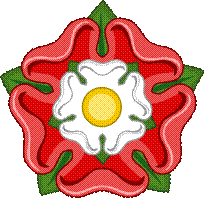 Personal Learning ChecklistSkills ChecklistContent ChecklistRSteps to Improve…ASteps to Improve…GUse the introduction to identify the themes / factors of the question.Use the introduction to set the question’s context. Signpost each factor clearly, showing how it links to the question.Use paragraphs to organise points.Use an appropriate structure. Use appropriate language to write in a controlled, coherent way.Analyse a range of factors to ensure a balanced argument. Recall and use relevant, accurate facts and examples from my own knowledge. Support all points with well-selected, precise and detailed evidence from all given extracts.Link points back to the question before asked. Weigh the evidence before reaching my conclusion. Reach an evaluative judgement that directly answers the question.Clear argument throughout the essay.Exam Technique Target:Target Grade:Current Grade:RSteps to Improve…ASteps to Improve…GTopic 1: Henry VIIEstablishment as King [How does he consolidate power?]Yorkist and Popular Threat [Were they that serious?]Foreign Policy (Auld Alliance/Spain & Burgundy) [Is it successful? What were the aims?]Council and Court [How powerful were they?]Law and Order (Henry’s Control/Parliament)Nobility [What is the relationship with Henry? How powerful were they?]Wealth [How did Henry acquire wealth? Would we call him greedy?]Popular Image (incl. creation of new monarchy)Topic 2: Henry VIIIEstablishment as King [Is he different from his father?]Cardinal Wolsey (Character/Foreign Policy/The Nobility/Downfall)The King’s Great Matter [Why did it emerge? Was it dealt with successfully?]The Catholic Church (Beliefs/Popularity/Problems)Opposition to Religious Change (incl. Pilgrimage of Grace) [Why did people oppose the changes? Was this opposition a great threat?]Thomas Cromwell (Character/Policies)Henry’s Later Wives (incl. foreign policy) [Why were they important? What role did they play?]Agriculture and Trade [How did they change?]Intellectual Life and Education [What reforms occurred?]Topic 3: Edward VIDuke of Somerset (Character/Policies)Duke of Northumberland (Character/Policies) Religious Change [Why did they occur? How different were they from those of Henry VIII?]Topic 4: Mary IEstablishment as Queen (incl. Lady Jane Grey)Foreign Policy (incl. marriage to Philip) [To what extent was it successful?]Court and Council [How powerful?]Religious Change [Did Catholicism return?]Topic 5: Elizabeth 1Consolidation of PowerCourt and Patronage [How does Elizabeth use them?]Council and Parliament [How powerful?]Elizabethan Church Settlement (incl. Puritans and Presbyterians) Foreign Policy (Auld Alliance/Spanish Armada/Ireland/Exploration) [How successful?]Poverty and the Poor [What reform was introduced?]Trade and Agriculture [What changes were made?]